Massachusetts Department of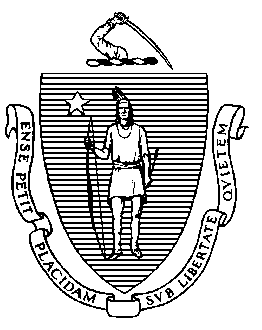 Elementary and Secondary Education75 Pleasant Street, Malden, Massachusetts 02148-4906 	Telephone: (781) 338-3000                                                                                                                 TTY: N.E.T. Relay 1-800-439-2370                                   MEMORANDUMThank you for submitting materials for your district’s FY22 federal grant program monitoring review. Our federal grant program staff have reviewed the materials your district submitted and, in certain cases, have requested and obtained additional documentation from your district. Attached, please find a chart reflecting areas that require further action by the district. The columns on the right side of the chart indicate action(s) required by your district based on findings of the review and a timeline for submission of evidence. The list of criteria used during the review process is available on the Department’s website at: http://www.doe.mass.edu/federalgrants/resources/monitoring/. Findings require submission of updated information by October 14, 2022. Details are included in the attached chart for your district. Please submit any required materials electronically to federalgrantprograms@mass.gov. While the reviews were conducted with care, it is possible that we have overlooked information that you submitted on behalf of your district. If you believe this to be the case, or if you have any questions or concerns about the content of this memo, please contact us at federalgrantprograms@mass.gov or by telephone at 781-338-6230.c: Superintendent or Charter School LeaderTo:Title I, IIA, and IVA directors in districts participating in FY 2022 public school monitoringFrom:	Simone Lynch, Director of Federal Grant ProgramsDate:	May 20, 2022Subject:Notice of FY 2022 ESSA (Titles I, IIA, and IVA) program monitoring required actions